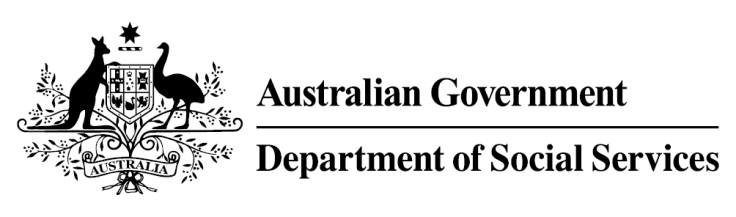 
Try, Test and Learn FundMentoring 2 WorkWhat does the evidence tell us?22 per cent of all current 17-19 year olds receiving student payments are expected to be on income support in 10 years.  From 2003 to 2012, there were 7,160 vocational or university students who started receiving a student payment aged 17 to 19; then experienced more than 12 months on unemployment payments; and were receiving unemployment payments in 2015-16. On average, all of these former young students who transitioned directly to unemployment payments are expected to receive income support in 33 years of their future lifetimes.If nothing changes for these former young students, 39 per cent will be receiving income support payments in 10 years, and 30 per cent will be receiving income support payments in 20 years. What is Mentoring 2 Work?Participants will be paired with a mature volunteer mentor with strong business and workplace connections. The mentoring will take place through both group sessions and one-on-one mentoring over a six-month period. Each week will focus on different activities to prepare participants for employment. Mentors will guide and support participants through the employment process.What are we trying to achieve? Improvement in participants’ job readiness and their chances of accessing and sustaining employment.How is this initiative new and innovative?This initiative proposes a unique partnership model to create an ecosystem of support which assists participants to identify and address a diverse range of barriers and challenges in attaining and maintaining employment.How will this initiative be evaluated?This initiative will be tracked using a range of evaluation methods, such as surveys, participant interviews and actuarial analysis.